CS UPDATE January 19, 2016Quote of the Day “‎We must learn to live together as brothers or perish together as fools”-Martin luther King, Jr.
Regulatory UpdateRoadmap drawn-up for implementation of Indian Accounting Standards (Ind AS) converged with International Financial Reporting Standards (IFRS) for Scheduled Commercial Banks (Excluding Rrbs), Insurers/Insurance Companies and Non-Banking Financial Companies (NBFC’s) . For details, Click hereSovereign Gold Bonds- A golden opportunity. For details, Click hereModel Text for the Indian Bilateral Investment Treaty. For details Click hereSEBI- Inauguration of Patna Local Office. For details Click hereLegal Term“Amicus Curiae”A friend of court member of the bar who is appointed to assist the Court..ICSI UpdateCampus Placement for members - to be organised on 23rd & 24th Jan 2016 at NIRC office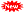 Guidance Note on General MeetingsGuidance Note on Meetings of the Board of DirectorsConstitution of Investor Education and Protection Fund Authority by MCAViews/suggestions solicited on SEBI (Listing Obligations and Disclosure Requirements) Regulations, 2015FAQs on CSR as clarified by MCA under section 135 of the Companies Act, 2013Market Update at 11:47 AMFor Previous CS UPDATES visit:http://www.icsi.edu/Member/CSUpdate.aspx 
Kindly send your feedback/suggestions regarding CS update to Directorate of Professional Development & Perspective Planning, ICSI. Email: csupdate@icsi.edu If you are not receiving the CSupdates, kindly update your e-mail id with Institute’s database by logging on ICSI website. In case you require further assistance, please contact membership section. SENSEX24,403.02(215.31)NIFTY 7,415 (64.45)GOLD (MCX) (Rs/10g.) 25,936 (-129.00)USD/INR67.52 (-0.17)